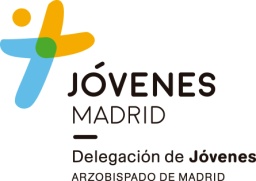 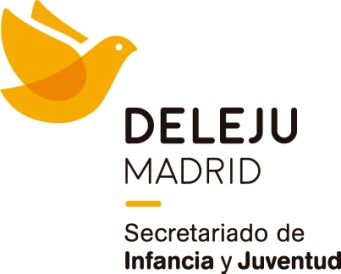 Solicitud de ReservaDatos de la Institución eclesial:Nombre:	Dirección:	Teléfono:	Nombre del representante:	Datos del Responsable de la actividad:Nombre:	E-mail:	Teléfono:	Fechas solicitadas:		Fecha de entrada:	Fecha de salida:	Plazas necesarias:		Observaciones:Firma y sello del responsable de la Institución: